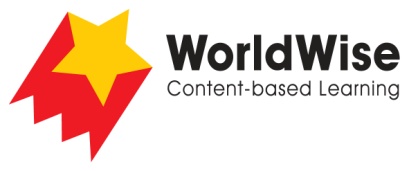 Grade 3 – Investigations							Amazing Animal SurvivorsPart 3 - Record data

Find a way of recording your information that will allow you to see any patterns 
in the data.

Change to suit your information!



Once completed make sure you save this fileAnimal 1Animal 2 ClimateEnvironmentBody coveringBody featuresSizeFoodSpecial features